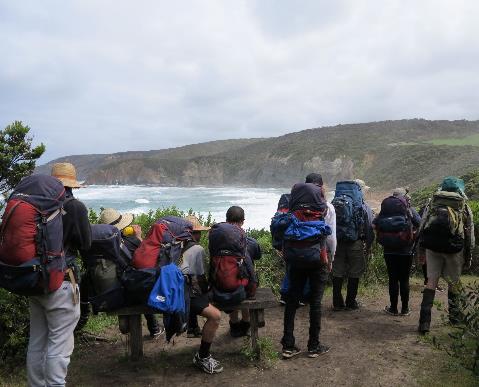 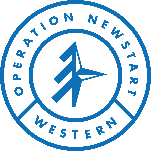 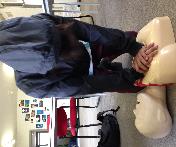 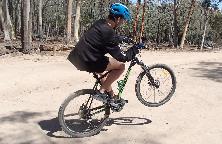 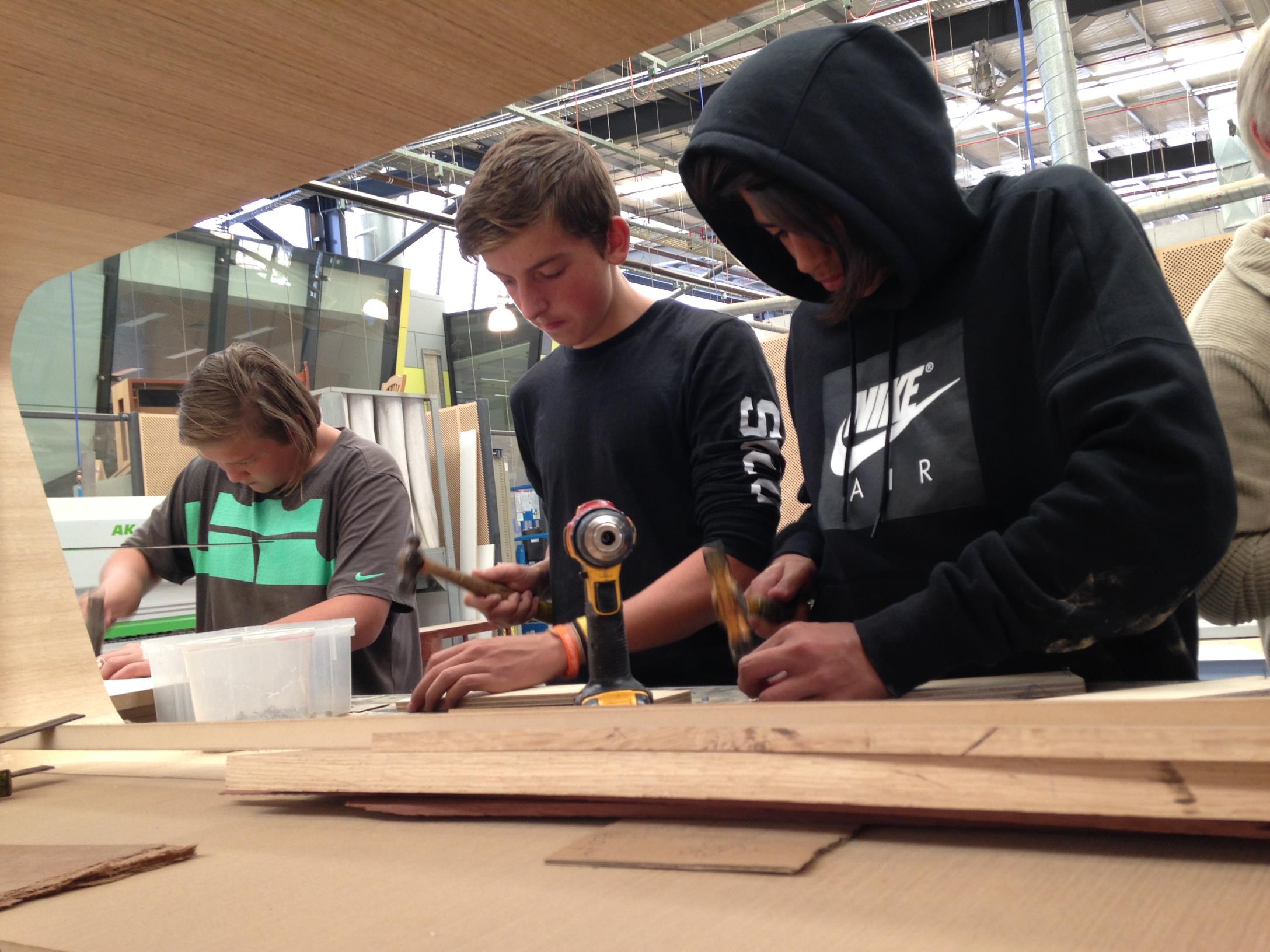 NEWSTART WESTERN CALENDAR. Term 1 2020SchoolHolidaysNewstartCampMonthMonTueWedThuFriJan202118 19 20 21 22 Jan202125 26 27 Term 1 start28 First student day29 Jan20211 2 3 4 5 Feb20218 Parent info session9 10 Intro Day Camp pack11 Narana & Surfing12 Huddle & VU PolytechnicFeb202116 School meetings17 Intro camp18 Intro camp19 Intro campFeb202122 23 24 Camp cleanBoxing Parent evening25 Reach26 Path of the HorseFeb20211 2 3 MOTLEY4 First Aid5 Family Challenge DayMar20218 9 School meetings10 MTB You Yangs11 Reach12 Rosamond & Camp packMar202115 16 Expedition17 Expedition18 Expedition19 ExpeditionMar202122 23 24 Camp clean Boxing 25 Grad prep26 GraduationMar202129 30 Transition meetings31 Transition meetings1 2 